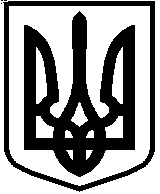 Управління освіти і науки Сумської міської радиКомунальна установа Сумська загальноосвітня школа І-ІІІ ступенів №6, м. Суми, Сумської області вул. СКД, буд. 7, м. Суми, 40035,тел. (0542) 36-13-47, е-mail: school6sumy1@ukr.netКод ЄДРПОУ 14023068ЗАТВЕРДЖУЮДиректор КУ Сумської ЗОШ №6______________ Людмила НОВИК01.09.2021Графікпроведення гурткових, індивідуальних, факультативних занять, курсів за вибором /розклад №2/на 2021-2022 навчальний рік	Заступник директора з НВР                                                    Тетяна СПІВАКЧас проведенняКла-сиНазва факультативу, курсу за вибором, гурткаКабінетП.І.Б. учителяПідписПонеділокПонеділокПонеділокПонеділокПонеділокПонеділок12.00-12.457-АФакультатив«Вирішую конфлікти та будую мир навколо себе»Музичний каб. №1Головач І.А.12.00-12.458-АКурс за вибором «Логіка»332Хижняк Л.Б.12.00-12.458-ВІндивідуальні заняття з історії331Акименко О.А.12.00-12.458-ГКурс за вибором «Синтаксис простого та простого ускладненого речення»334Колотило О.В.13.55-14.552-3 Ансамбль «Квітоніка»Музичний каб. №1Головченко А.І.14.55-15.406-А, 6-БІндивідуальні заняття з англійської мови136Василенко Л.Б.15.00-15.455-АФакультатив «Орфографічний практикум з української мови»131Бондар Т.Л.15.00-15.455-ГКурс за вибором «Логіка»223Омельченко Т.В.15.00-16.455-6,9 Гурток «Початкове технічне моделювання»Столярна майстерня Рудень І.І.15.00-15.456-БФакультатив «Культура мовлення. Стилістичні особливості морфології»135Богословська О.Б.15.00-15.456-ВФакультатив «Культура мовлення. Стилістичні особливості морфології»134Павленко А.С.15.00-15.459-БКурс за вибором «Логіка»138Капленко А.В.15.00-15.4511-БКурс за вибором «Підготовка до ДПА та ЗНО з фізики»224Артюшенко О.М.15.10-15.555-6Ансамбль «Квітоніка»Музичний каб. №1Головченко А.І.15.50-16.355-БФакультатив «Орфографічний практикум з української мови»133Бондар Т.Л.15.50-17.3510-АГурток «Юний рятувальник»ТирЗаставний А.А.15.50-16.3510-БФакультатив «Стилістика сучасної української мови»234Богословська О.Б.15.50-16.3511-БФакультатив «Стилістика сучасної української мови»224Землянко О.В.16.00-16.459-БФакультатив «Дорослішай на здоров’я»138Шкут О.С.ВівторокВівторокВівторокВівторокВівторокВівторок10.00-11.457-8 Театральний гурток «Джерельце»Актова залаЗемлянко О.В.12.00-12.457-А, 7-БІндивідуальні заняття з хіміїКаб.обслуго-вуючої праціКуценко С.Ю.12.00-12.457-БФакультатив «Вирішуємо конфлікти та будуємо мир навколо себе»Музичний каб. №2Головач І.А.12.00-12.457-БІндивідуальні заняття з біологіїМетодичний каб.Співак Т.В.12.00-12.457-ГКурс за вибором «Практична електроніка»223Лісниченко Я.В.12.00-12.458-ГІндивідуальні заняття з історії120Акименко О.А.13.55-14.405-6Ансамбль «Квітоніка»Музичний каб. №1Головченко А.І.14.30-16.005-6 Дизайн студія «Стиль»Каб.обслуго-вуючої праціМаксименко І.І.15.00-15.455-ВФакультатив «Орфографічний практикум з української мови»137Фіалковська Т.І.15.00-15.455-ДКурс за вибором «Логіка»132Капленко А.В.15.00-15.456-АФакультатив «Міфи народів світу»136Лодяний В.М.15.00-16.456  Гурток «Еко-стиль»133Кичань А.О.15.00-16.459-10 Гурток «Вирішення конфліктів мирним шляхом. Базові навички медіації»Актова залаГоловач І.А.15.00-15.459-БКурс за вибором «Практична електроніка»138Артюшенко О.М.15.00-15.459-ВІндивідуальні заняття з біології120Баклай Л.В.15.00-15.459-ГФакультатив «Синтаксис складного речення»131Павленко А.С.15.00-16.4510-11 Гурток «Сокіл-Джура»ТирНікітенко О.І.15.00-16.4511-БІндивідуальні заняття з математики224Вода О.І.15.50-16.355-АКурс за вибором «Цифрова та медіа грамотність»233Лушпенко О.І.15.50-16.355-БКурс за вибором «Логіка»223Штокало О.В.15.50-16.355-ВКурс за вибором «Цифрова та медіа грамотність»232Подоляк В.Б.15.50-16.355-ГФакультатив «Орфографічний практикум з української мови»137Фіалковська Т.І.15.50-16.356-АФакультатив «Культура мовлення. Стилістичні особливості морфології»136Павленко А.С.15.50-16.3511-БКурс за вибором «Загальна географія»224Конотоп Л.І.16.35-17.205-ГКурс за вибором «Цифрова та медіа грамотність»232Подоляк В.Б.16.35-17.205-ДКурс за вибором «Цифрова та медіа грамотність»233Лушпенко О.І.СередаСередаСередаСередаСередаСереда10.00-11.457-8 Театральний гурток «Джерельце»Актова залаЗемлянко О.В.11.45-12.301-5 Ансамбль «Квітоніка»Актова залаГоловченко А.І.12.00-12.457-ВФакультатив «Вирішуємо конфлікти та будуємо мир навколо себе»Музичний каб. №2Головач І.А.12.00-12.458-ВКурс за вибором «Синтаксис простого та простого ускладненого речення»Каб.обслуго-вуючої праціКравченко В.М.13.55-14.552-3 Ансамбль «Квітоніка»Музичний каб. №1Головченко А.І.15.00-15.456-ВКурс за вибором «Олімпіадний біологічний практикум»134Кичань А.О.15.00-15.459-ВКурс за вибором «Практична електроніка»133Артюшенко О.М.15.00-15.459-ГФакультатив «Дорослішай на здоров’я»131Шкут О.С.15.00-15.4511-АФакультатив «Стилістика сучасної української мови»225Богословська О.Б.15.30-17.1510-АГурток «Юний рятувальник»ТирЗаставний А.А.15.50-16.356-В, 6-ГІндивідуальні заняття з англійської мови134Шевчук О.М.15.50-16.356-ГКурс за вибором «Олімпіадний біологічний практикум»137Кичань А.О.ЧетверЧетверЧетверЧетверЧетверЧетвер10.00-12.007-8 Дизайн студія «Стиль»Каб.обслуго-вуючої праціМаксименко І.І.10.00-11.457-8Гурток «Вирішення конфліктів мирним шляхом. Базові навички медіації»Музичний каб. №2Головач І.А.12.00-12.457-АФакультатив «Сучасна українська літературна мова: морфологія»Музичний каб. №1Лопатка К.М.12.00-12.457-ВКурс за вибором «Практична електроніка»135Лісниченко Я.В.12.00-12.457-В, 7-ГІндивідуальні заняття з хімії120Куценко С.Ю.12.00-12.458-БФакультатив «Особиста гідність. Безпека життя. Громадянська позиція»Музичний каб. №2Головач І.А.15.00-15.455-БКурс за вибором «Цифрова та медіа грамотність»232Лушпенко О.І.15.00-15.456-ВІндивідуальні заняття з географії134Новик Л.В.15.00-15.456-ГФакультатив «Культура мовлення. Стилістичні особливості морфології»137Фіалковська Т.І.15.00-16.456 Гурток «Еко-стиль»133Кичань А.О.15.00-15.456-БФакультатив «Міфи народів світу»135Лодяний В.М.15.00-15.459-АІндивідуальні заняття з англійської мови (чисельник)132Афанасенко Т.В.15.00-15.459-ГІндивідуальні заняття з біології131Баклай Л.В.15.00-15.4510-АФакультатив «Стилістика сучасної української мови»230Богословська О.Б.15.50-16.355-АКурс за вибором «Логіка»223Юрченко А.О.16.50-16.356-ГІндивідуальні заняття з географії137Новик Л.В.16.00-17.4510-11 Гурток «Сокіл-Джура»ТирНікітенко О.І.П’ятницяП’ятницяП’ятницяП’ятницяП’ятницяП’ятниця12.00-12.457-ГФакультатив «Вирішуємо конфлікти та будуємо мир навколо себе»Музичний каб. №2Головач І.А.12.00-12.458-БІндивідуальні заняття з біологіїМетод. кабСпівак Т.В.12.00-12.458-БКурс за вибором «Практична електроніка»137Лісниченко Я.В.15.00-16.455-6,9 Гурток «Початкове технічне моделювання»Столярна майстерня Рудень І.І.15.00-15.456-ВКурс за вибором «Українознавство»134Калашник Т.О.15.00-15.459-ВКурс за вибором «Логіка»133Вода О.І.15.00-15.4511-АКурс за вибором «Біоорганічна хімія»225Радченко Л.П.15.50-16.355-ВКурс за вибором «Логіка»223Юрченко К.В.15.50-16.356-ГКурс за вибором «Українознавство»137Калашник Т.О.15.50-16.3510-БКурс за вибором «Історія Голокосту»234Власов В.М.